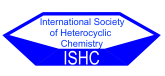 INTERNATIONAL SOCIETY OF HETEROCYCLIC CHEMISTRYMEMBERSHIP FORM/INVOICE	Jan 1, 2024– Dec 31, 2024Title	Surname	First Name	InstitutionAddress	e-mailCity	State/Region	ZIP/Postal Code	CountryPredoctoral student?	Amount of Dues	Method of Payment	(pre-doc $20; regular $40; 3-year $100)Authorization signature	Expiration date	Credit card number	CVV/CVC** required (may be sent separately by e-mail to Treasurer)	(please add one space between each set of 4 numbers)Telephone No.	Donations to ISHC are gratefully acceptedIn addition, membership (excluding student members) entitles you to a subscription to Heterocycles at a discount. All members can purchase selected books from Elsevier and Thieme at reduced prices. Members also qualify for a 25% discount on article processing charges for the open-access journal Molecules. Both student and full members have electronic access to Progress in Heterocyclic Chemistry and are able to participate in the ISHC Congress at a significant savings.PAYPALWith your PayPal account, click on Send Money. Next, select Personal instead of Purchase. The money is being sent as a: Payment Owed. Add the correct amount and then add the email address for sending the payment to HETCHEM@louisville.edu. Click Continue and follow the instructions. Be sure to email or mail the completed Membership Form to Frederick Luzzio, University of Louisville, Dept. Chem., 2320 South Brook Street Louisville, Kentucky 40208.USA phone: (502) 852-7323, Fax: (502) 852-8149, email:  HETCHEM@louisville.edu.Office use only:CHECK OR MONEY ORDERMake your check or money order in US-dollars and payable to “The International Society of Heterocyclic Chemistry” and mail it along with the completed Membership Form to Frederick Luzzio, University of Louisville, Dept. Chem., 2320 South Brook Street Louisville, Kentucky 40208, USA phone: (502) 852-7323, Fax: (502) 852-8149, email: HETCHEM@louisville.edu.CREDIT CARD (AMEX, VISA, MC)Please mail, email, or fax the completed Membership Form to Frederick Luzzio. Charges on your receipt will appear as International Society of Heterocyclic Chemistry. Note: Due to processing fees, bank wires or electronic transfers are not accepted.YES / NO(Amount)